Operation Build a Bridge and Get over It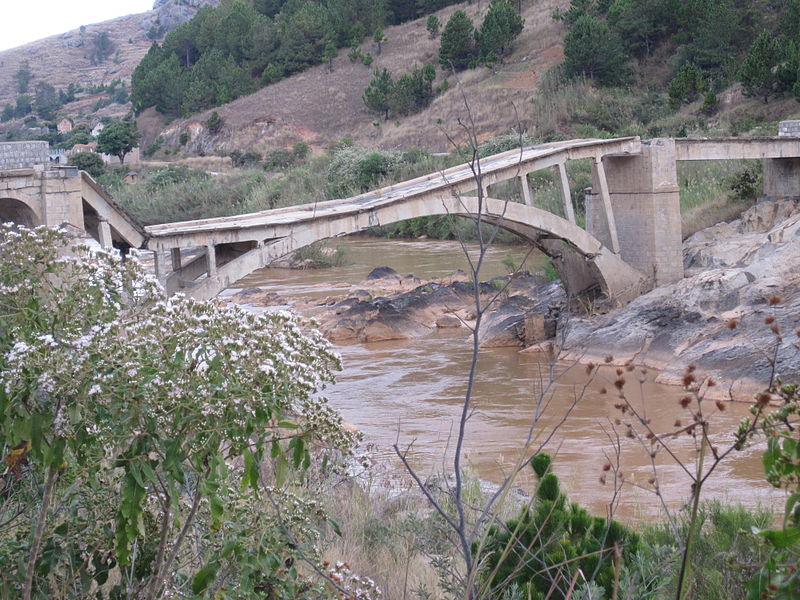 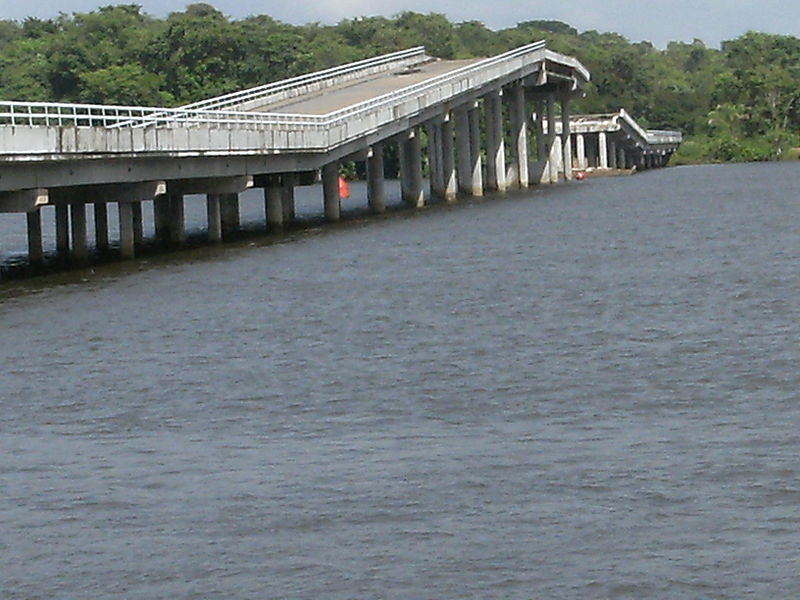 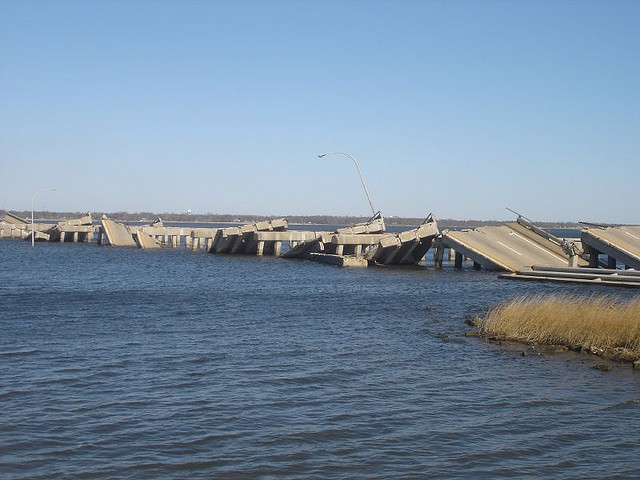 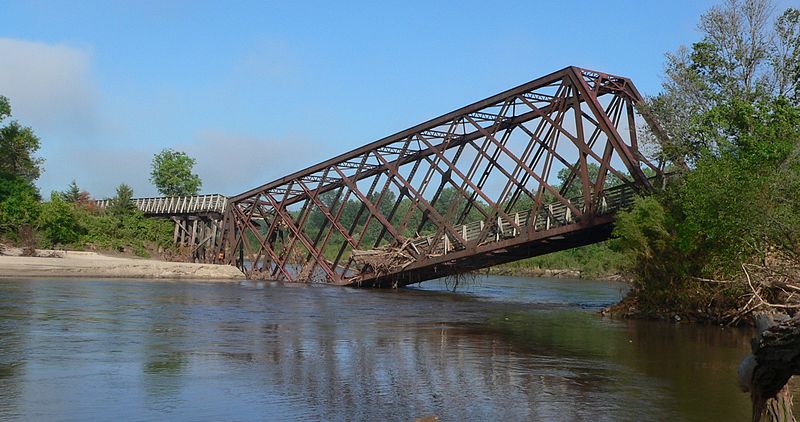 